當我們同在「益」起工作坊簡章壹、	緣起	1貳、	辦理單位	1參、	招生對象及規定	2肆、	活動說明	2伍、	工作坊活動流程表	4陸、	活動報名時間流程	6柒、	報名方式	7捌、	注意事項	7緣起台灣將志願服務融入教育成為「服務學習」，不過現今服務學習將學分與服務綁在一起的的實踐方式沒有展現預期的效益，為了提升學子在服務學習的熱忱與專業，服務學習急需注入一股熱流，聚集服務經驗豐富又擁有熱誠的學子，交流服務經驗與方法找出問題的解決之道，組織集結學生的服務領導做為榜樣與傳承服務學習的精神，將這些學生送至香港服務學習交流會增進國際視野，更讓服務的熱忱能夠延續，讓社會重新找回互助互惠雙贏的優勢。辦理單位招生對象及規定對象：各大專院校擁有服務熱誠及經驗學生，不限年級共40人。活動說明活動日期：105年10月14日(五)至105年10月16日(日)，共三日。活動地點：台北市中山區中山北路三段40號大同大學 尚志教育研究館B105會議室。活動內容：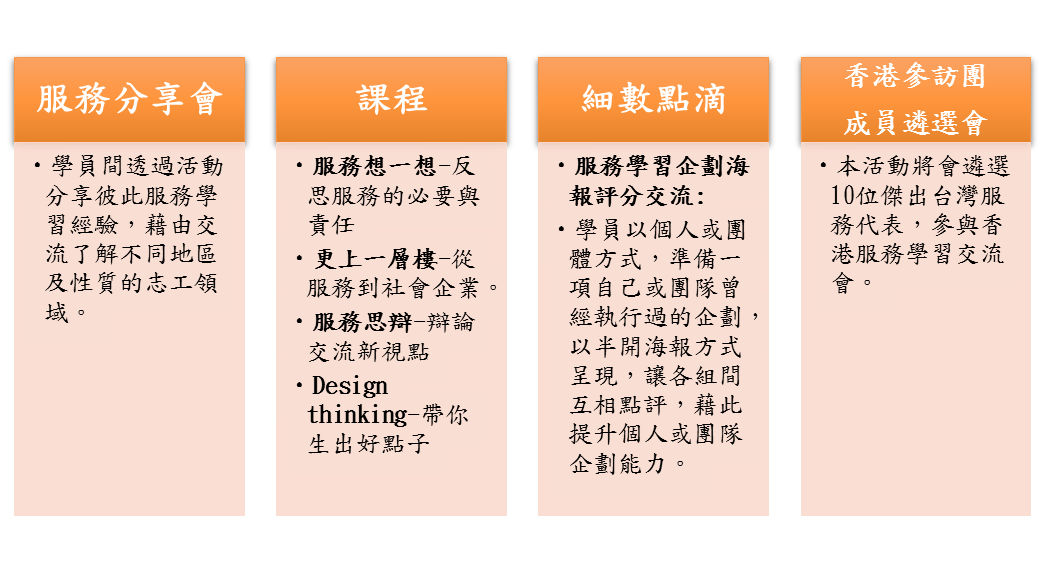 課程簡介: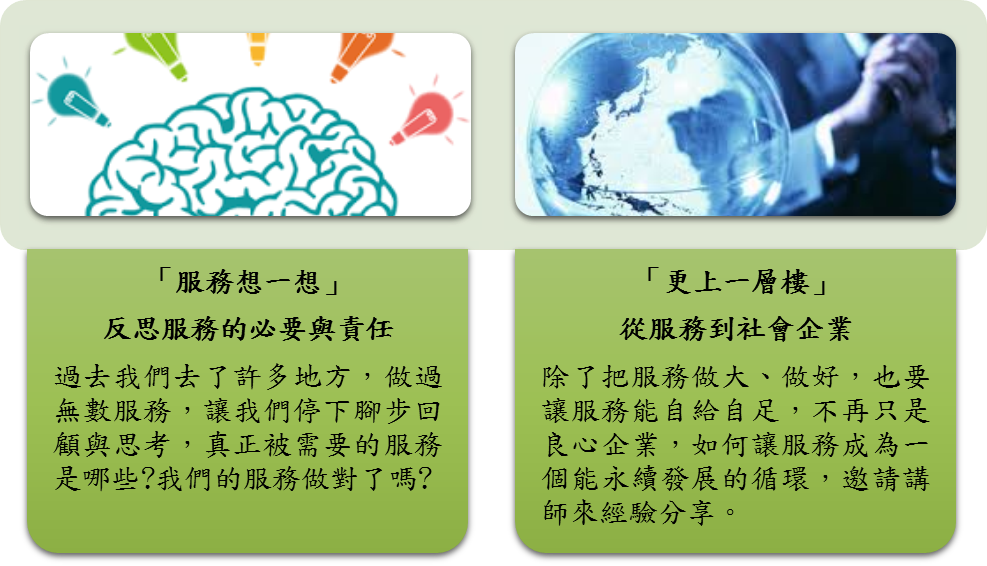 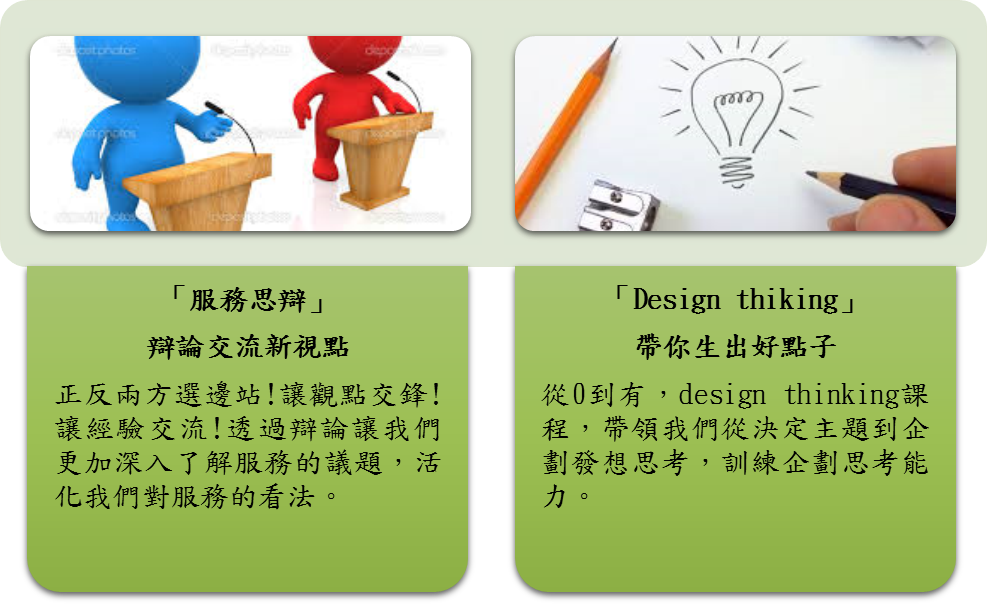 工作坊活動流程表第一天流程第二天流程第三天流程活動報名時間流程報名方式報名資料郵寄:請於截止日期09月30日（五）24:00前(郵戳為憑)將報名資料郵寄至台北市中山區中山北路三段40號 科創服務社收(附註:未滿18歲請填寫家長同意書並一同寄出。)電子報名資料繳交:報名資料電子檔「細數點滴」服務學習企劃評分交流海報內容：過去親身服務過的企劃簡介海報尺寸:直式半開電子檔案格式:PDF(建議原始圖檔解析度:300~600dpi)匯款繳費明細/收據，拍照後以電子圖檔附件以上三個檔案請郵寄至科創服務社信箱:ttussc@ms.ttu.edu.tw  		主旨:當我們同在益起報名資料							「細數點滴」海報電子檔請附件每人均收報名費用2,000元，請轉帳至戶名:社團法人台灣社會向上發展協會銀行:華南商業銀行 中崙分行帳號:116-10-008686-1截止時間同報名資料繳交期限09月30日（五）24:00止。注意事項報名資料及電子檔皆須繳交。匯款明細/收據，海報電子檔將於「細數點滴」中使用， 務必以電子附件連同郵寄。本活動恕不提供住宿。聯絡人及相關連結有任何問題請洽大同大學科創服務社：廖宥甯:手機0958106657	賴佳琪:手機0975204965主辦單位合作單位台灣社會向上發展協會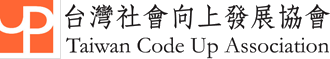 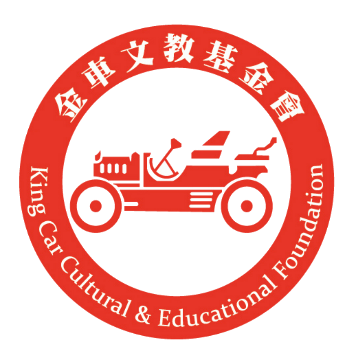 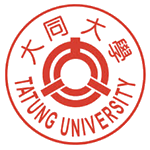 時間地點活動項目活動內容08:40-09:00尚志教育紀念館B105會議室報到1. 於尚志教育紀念館B105會議室入口處報到09:00-09:15尚志教育紀念館B105會議室開幕式1.集合參加者2.邀請學校長官上台致詞3.基金會代表致詞4.介紹香港工作坊活動09:15-9:45尚志教育紀念館B105會議室破冰1.暖場活動2.輔導員介紹9:45-9:55尚志教育紀念館B105會議室休息時間休息10分鐘9:55-12:00尚志教育紀念館B105會議室服務分享會1. 分享會講師心得分享2.分為四組3.各組製作心智圖大字報4.上台分享時間12:00-13:00尚志教育紀念館B105會議室午餐1.宣佈用餐規定2.餐後原場地休息13:00-15:00尚志教育紀念館B105會議室【課程】「服務想一想」反思服務的必要與責任過去我們去了許多地方，做過無數服務，讓我們停下腳步回顧與思考，真正被需要的服務是哪些?我們的服務做對了嗎?13:00-13:10尚志教育紀念館B105會議室休息時間休息10分鐘15:10-17:00尚志教育紀念館B105會議室【課程】「更上一層樓」從服務到社會企業除了把服務做大、做好，也要讓服務能自給自足，服務不再只是良心企業，如何讓服務成為一個能永續發展的循環，邀請講師來經驗分享17:00尚志教育紀念館B105會議室倦鳥歸巢參加者各自回住宿點時間地點活動項目活動內容08:30-09:00尚志教育紀念館B105會議室報到1. 於尚志教育紀念館B105會議室入口處報到。09:00-12:00尚志教育紀念館B105會議室「細數點滴」服務學習企劃海報評分交流1.依報名組別分組 2.展版準備3.點評時段一4.點評時段二12:00-13:00尚志教育紀念館B105會議室午餐1.宣佈用餐規定2.餐後原場地休息13:00-17:00尚志教育紀念館B105會議室「服務思辯」辯論交流新視點正反兩方選邊站!讓觀點交鋒!讓經驗交流!透過辯論讓我們更加深入了解服務的議題，活化我們對服務的看法。17:00尚志教育紀念館B105會議室倦鳥歸巢參加者各自回住宿點時間地點活動項目活動內容08:30-09:00尚志教育紀念館B105會議室報到1. 於尚志教育紀念館B105會議室入口處報到。09:00-10:00尚志教育紀念館B105會議室【課程】「Design thinking」帶你生出好點子從0到有，design thinking課程，帶領我們從決定主題到企劃發想思考，訓練企劃思考能力。10:00-10:10尚志教育紀念館B105會議室休息時間休息10分鐘10:10-11:00尚志教育紀念館B105會議室「Design thinking」評選會1.各位參加者進行自由Design thinking實作2.評審在思考發想實作當中評分過程、可行度。11:00-12:00尚志教育紀念館B105會議室「Design thinking」發表會1.Design thinking成果發表，(10min上台發表時間+5minQ&A時間)12:00-13:00尚志教育紀念館B105會議室午餐1.宣佈用餐規定2.餐後原場地休息13:00-16:00尚志教育紀念館B105會議室個人反思評選會1. 反思三天活動、準備備審資料。2.每人上台3分鐘發表。16:00-17:00尚志教育紀念館B105會議室評選結果發表1.評審計分2.發表人選、評審講評3.頒獎、心得分享4.大合照17:00尚志教育紀念館B105會議室倦鳥歸巢參加者各自回住宿點時間內容2016/09/01(四)即日起開始報名2016/09/30(五)24:00報名活動截止2016/10/05(三)12:00報名成功通知2016/10/14(五)-10/16(六)同在益起工作坊活動